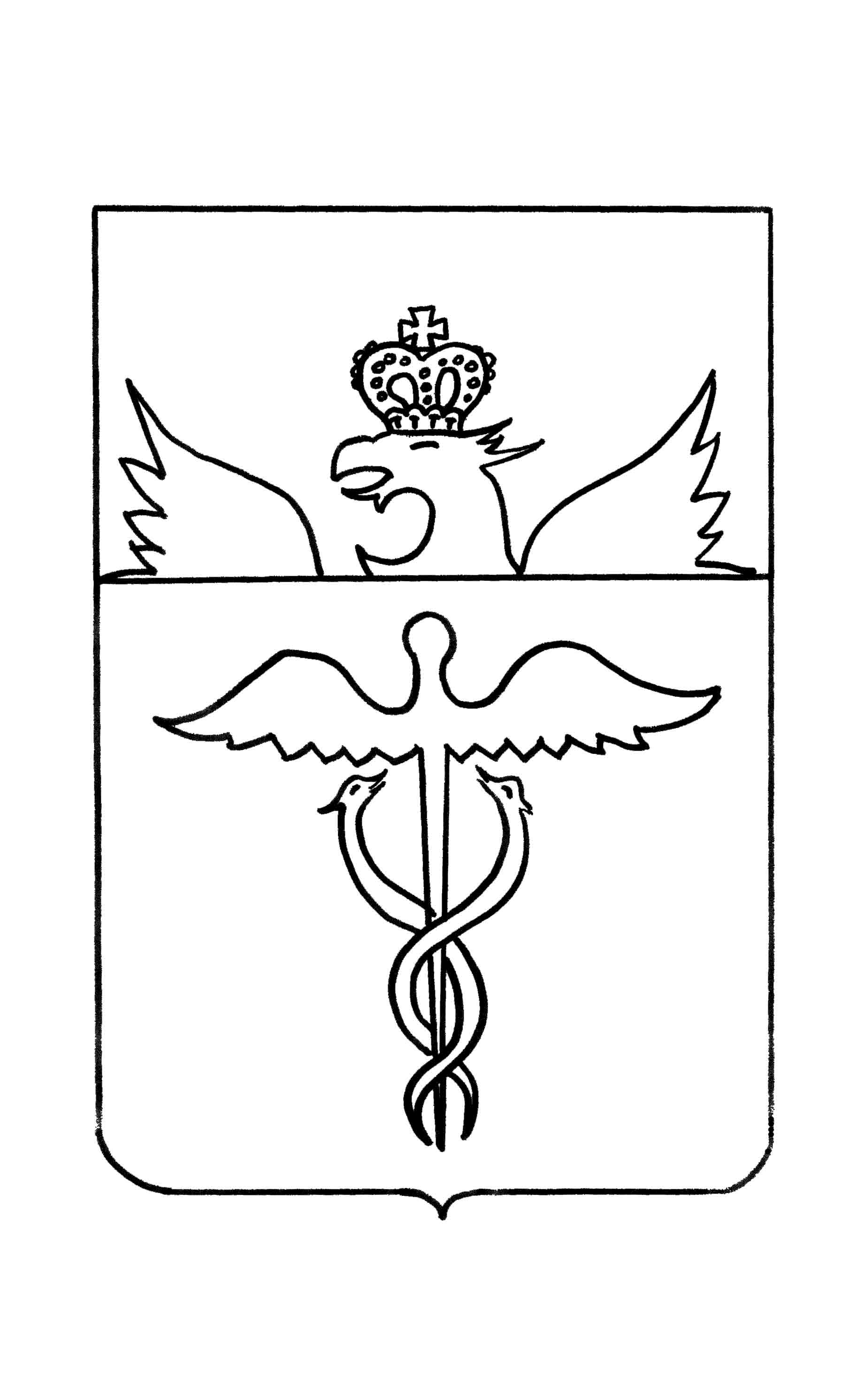 СОВЕТ  НАРОДНЫХ  ДЕПУТАТОВСЕРИКОВСКОГО  СЕЛЬСКОГО  ПОСЕЛЕНИЯБУТУРЛИНОВСКОГО  МУНИЦИПАЛЬНОГО  РАЙОНАВОРОНЕЖСКОЙ  ОБЛАСТИ   РЕШЕНИЕот 29 апреля 2019 года   №168с.СериковоОб исполнении бюджета Сериковского сельского поселения за 2018 годРуководствуясь пунктом 2 статьи Федерального Закона от 06 октября 2003 года №131-ФЗ «Об общих принципах организации местного самоуправления в Российской Федерации», Уставом Сериковского сельского поселения,   Положением о бюджетном процессе в Сериковском сельском поселении, утвержденном решением Совета народных депутатов Сериковского сельского поселения от  12.08.2015 г №210, Совет народных депутатов Сериковского сельского поселения                                                    Р Е Ш И Л :1. Утвердить отчет об исполнении бюджета Сериковского сельского поселения за 2018 год по доходам в сумме 2 822,12 тыс. рублей, по расходам в сумме 3 162,66 тыс. рублей с превышением расходов над доходами (дефицит бюджета Сериковского сельского поселения) в сумме  340,54 тыс. рублей и со следующими показателями:1.1. по поступлению доходов в бюджет Сериковского сельского поселения за 2018 год по кодам видов доходов, подвидов доходов бюджета, согласно приложению 1 к настоящему решению;1.2. по ведомственной структуре расходов  бюджета Сериковского сельского поселения за 2018 год согласно приложению 2 к настоящему решению;1.3. по распределению бюджетных ассигнований по разделам, подразделам, целевым статьям (муниципальным программам Сериковского сельского поселения Бутурлиновского муниципального района Воронежской области), группам видов расходов классификации расходов бюджета Сериковского сельского поселения за 2018 год согласно приложению 3 к настоящему решению;1.4. по источникам внутреннего финансирования дефицита бюджета Сериковского сельского поселения за 2018 год по кодам групп, подгрупп, статей,  относящихся к источникам финансирования дефицитов бюджетов, согласно приложению 4 к настоящему решению;1.5. по распределению бюджетных ассигнований по целевым статьям (муниципальным программам Сериковского сельского поселения), группам видов расходов, разделам, подразделам классификации расходов бюджета Сериковского сельского поселения за 2018 год согласно приложению 5 к настоящему решению;       2. Признать утратившим силу следующее решение Совета народных депутатов Сериковского сельского поселения Бутурлиновского муниципального района:           - от 29.03.2019 года  № 167 «Об исполнении бюджета Сериковского сельского поселения за 2018 год»;       3. Обнародовать данное решение на территории Сериковского сельского поселения.Глава  Сериковского   сельского поселения                                 В.П.Варычев                               Приложение 1                                                            к решению Совета народных депутатовСериковского сельского поселения                                                                                от 29.04.2019 г. №168 ПОСТУПЛЕНИЕ ДОХОДОВ БЮДЖЕТА СЕРИКОВСКОГО СЕЛЬСКОГО ПОСЕЛЕНИЯ БУТУРЛИНОВСКОГО МУНИЦИПАЛЬНОГО РАЙОНА ВОРОНЕЖСКОЙ ОБЛАСТИ ПО КОДАМ ВИДОВ ДОХОДОВ, ПОДВИДОВ ДОХОДОВ ЗА 2018 ГОД                                                                                                               (тыс. рублей)Приложение 2                                                                                        к решению Совета народных депутатовСериковского сельского поселения                                                                                от 29.04.2019 г. №168 Ведомственная структура расходов бюджетаСериковского сельского поселения за 2018 годПриложение 3                             к решению Совета народных депутатовСериковского сельского поселенияот 29.04.2019 г. №168Распределение бюджетных ассигнований по разделам, подразделам,целевым статьям (муниципальным программам Сериковскогосельского   поселения Бутурлиновского муниципального района Воронежской области), группам видов расходов  классификации расходов бюджетаСериковского сельского поселения за  2018  годПриложение 4                            к решению Совета народных депутатовСериковского сельского поселенияот 29.04.2019 г. №168Приложение 5                          к решению Совета народных депутатовСериковского сельского поселенияот 29.04.2019 г. №168ИСТОЧНИКИ  ВНУТРЕННЕГО  ФИНАНСИРОВАНИЯ  ДЕФИЦИТАБЮДЖЕТА  СЕРИКОВСКОГО СЕЛЬСКОГО  ПОСЕЛЕНИЯ ЗА 2018 ГОД.Код показателяНаименование показателяИсполненоСумма123000 8 50 00000 00 0000 000ВСЕГО2822,12000 1 00 00000 00 0000 000НАЛОГОВЫЕ И НЕНАЛОГОВЫЕ  ДОХОДЫ1555,52000 1 01 00000 00 0000 000НАЛОГИ НА ПРИБЫЛЬ, ДОХОДЫ63,51000 1 01 02000 01 0000 110Налог на доходы физических лиц63,51000 1 01 02010 01 0000 110Налог на доходы физических лиц с доходов, источником которых является налоговый агент, за исключением доходов, в отношении которых исчисление и уплата налога осуществляются в соответствии со статьями 227, 2271 и 228 Налогового кодекса Российской Федерации63,51000 1 06 00000 00 0000 000НАЛОГИ НА ИМУЩЕСТВО1425,48000 1 06 01000 00 0000 110Налог на имущество физических лиц26,32000 1 06 01030 10 0000 110Налог на имущество физических лиц, взимаемый по ставкам, применяемым к объектам налогообложения, расположенным в границах сельских поселений26,32000 1 06 06000 00 0000 110Земельный налог1399,16000 1 06 06030 00 0000 110Земельный налог с организаций862,45000 1 06 06033 10 0000 110Земельный налог с организаций, обладающих земельным участком, расположенным в границах сельских поселений862,45000 1 06 06040 00 0000 110Земельный налог с физических лиц536,70000 1 06 06043 10 0000 110Земельный налог с физических лиц, обладающих земельным участком, расположенным в границах сельских поселений536,70000 1 08 00000 00 0000 000ГОСУДАРСТВЕННАЯ ПОШЛИНА12,90000 1 08 04000 01 0000 110Государственная пошлина за совершение нотариальных действий (за исключением действий, совершаемых консульскими учреждениями Российской Федерации)12,90000 1 08 04020 01 0000 110Государственная пошлина за совершение нотариальных действий должностными лицами органов местного самоуправления, уполномоченными в соответствии с законодательными актами Российской Федерации на совершение нотариальных действий12,90000 1 11 00000 00 0000 000ДОХОДЫ ОТ ИСПОЛЬЗОВАНИЯ ИМУЩЕСТВА, НАХОДЯЩЕГОСЯ В ГОСУДАРСТВЕННОЙ И МУНИЦИПАЛЬНОЙ СОБСТВЕННОСТИ53,63000 1 11 05000 00 0000 120Доходы, получаемые в виде арендной либо иной платы за передачу в возмездное пользование государственного и муниципального имущества (за исключением имущества бюджетных и автономных учреждений, а также имущества государственных и муниципальных унитарных предприятий, в том числе казенных)53,63000 1 11 05020 00 0000 120Доходы, получаемые в виде арендной платы за земли после разграничения государственной собственности на землю, а также средства от продажи права на заключение договоров аренды указанных земельных участков (за исключением земельных участков бюджетных и автономных учреждений)20,37000 1 11 05025 10 0000 120 Доходы, получаемые в виде арендной платы, а также средства от продажи права на заключение договоров аренды за земли, находящиеся в собственности сельских поселений (за исключением земельных участков муниципальных бюджетных и автономных учреждений)20,37000 1 11 05030 00 0000 120Доходы от сдачи в аренду имущества, находящегося в оперативном управлении органов государственной власти, органов местного самоуправления, государственных внебюджетных фондов и созданных ими учреждений (за исключением имущества бюджетных и автономных учреждений)33,27000 1 17 00000 00 0000 000ПРОЧИЕ НЕНАЛОГОВЫЕ ДОХОДЫ000 1 17 05000 00 0000 180Прочие неналоговые доходы000 1 17 05050 10 0000 180Прочие неналоговые доходы бюджетов сельских поселений000 2 00 00000 00 0000 000БЕЗВОЗМЕЗДНЫЕ ПОСТУПЛЕНИЯ1266,59000 2 02 00000 00 0000 000Безвозмездные поступления от других бюджетов бюджетной системы РФ1266,59000 2 02 10000 00 0000 151Дотации бюджетам субъектов Российской Федерации и муниципальных образований822,37000 2 02 15001 00 0000 151Дотации на выравнивание бюджетной обеспеченности142,37000 2 02 15001 10 0000 151Дотации бюджетам сельских поселений на выравнивание бюджетной обеспеченности142,37000 2 02 15002 00 0000 151Дотации бюджетам на поддержку мер по обеспечению сбалансированности бюджетов680,00000 2 02 15002 10 0000 151Дотации бюджетам сельских поселений на поддержку мер по обеспечению сбалансированности бюджетов680,00000 2 02 29000 00 0000 151Субсидии бюджетам бюджетной системы Российской Федерации (межбюджетные субсидии)000 2 02 29999 10 0000 151 Прочие субсидии бюджетам сельских поселений000 2 02 30000 00 0000 151Субвенции бюджетам субъектов Российской Федерации и муниципальных образований75,30000 2 02 35118 10 0000 151Субвенции бюджетам сельских поселений на осуществление первичного воинского учета на территориях, где отсутствуют военные комиссариаты75,30000 202 45160 00 0000 151Межбюджетные трансферты, передаваемые бюджетам для компенсации дополнительных расходов,  возникших в результате решений, принятых органами власти другого уровня25,50000 202 45160 10 0000 151Межбюджетные  трансферты, передаваемые бюджетам сельских поселений для компенсации дополнительных расходов, возникших в результате решений, принятых органами власти другого уровня25,50000 202 49000 00 0000 151Прочие межбюджетные трансферты передаваемые бюджетам поселений 343,42000 202 49999 10 0000 151Прочие межбюджетные трансферты передаваемые бюджетам сельских поселения343,42НаименованиеГРБСПРЦСРВРисполненоСумма (тыс. рублей)1234567ВСЕГО3162,66Администрация Сериковского сельского поселения Бутурлиновского муниципального района Воронежской области9143162,66ОБЩЕГОСУДАРСТВЕННЫЕ ВОПРОСЫ914011917,02Функционирование высшего должностного лица субъекта Российской Федерации и муниципального образования9140102605,61Муниципальная программа Сериковского сельского поселения Бутурлиновского муниципального района Воронежской области "Муниципальное управление Сериковского сельского поселения Бутурлиновского муниципального района Воронежской области"914010285 0 00 00000605,61Подпрограмма "Обеспечение реализации муниципальной программы"914010285 3 00 00000605,61Основное мероприятие "Расходы на обеспечение деятельности главы Сериковского сельского поселения»914010285 3 01 00000605,61Расходы на обеспечение деятельности главы сельского поселения (Расходы на выплаты персоналу в целях обеспечения выполнения функций государственными (муниципальными) органами, казенными учреждениями, органами управления государственными внебюджетными фондами)914010285 3 01 92020100605,61Функционирование Правительства Российской Федерации, высших исполнительных органов государственной власти субъектов Российской Федерации, местных администраций91401041311,41Муниципальная программа Сериковского сельского поселения Бутурлиновского муниципального района Воронежской области "Муниципальное управление Сериковского сельского поселения Бутурлиновского муниципального района Воронежской области"914010485 0 00 000001311,41Подпрограмма "Обеспечение реализации муниципальной программы"914010485 3 00 000001311,41Основное мероприятие "Расходы на  обеспечение функций органов местного самоуправления"914010485 3 02 000001311,41Расходы на обеспечение функций  органов местного самоуправления (Расходы на выплаты персоналу в целях обеспечения выполнения функций государственными (муниципальными) органами, казенными учреждениями, органами управления государственными внебюджетными фондами)914010485 3 02 92010100547,89Расходы на обеспечение функций  органов местного самоуправления (Закупка товаров, работ и услуг для обеспечения государственных (муниципальных) нужд)914010485 3 02 92010200656,39Расходы на обеспечение функций  органов местного самоуправления (Иные бюджетные ассигнования)914010485 3 02 92010800107,13НАЦИОНАЛЬНАЯ ОБОРОНА9140275,30Мобилизационная и вневойсковая подготовка914020375,30Муниципальная программа Сериковского сельского поселения Бутурлиновского муниципального района Воронежской области "Муниципальное управление Сериковского сельского поселения Бутурлиновского муниципального района Воронежской области"914020385 0 00 0000075,30Подпрограмма "Организация первичного воинского учета на территории Сериковского сельского поселения"914020385 2 00 0000075,30Основное мероприятие "Первичный воинский учет  на территории Сериковского сельского поселения"914020385 2 01 0000075,30Осуществление первичного воинского учета на территориях, где отсутствуют военные комиссариаты (Расходы на выплаты персоналу в целях обеспечения выполнения функций государственными (муниципальными) органами, казенными учреждениями, органами управления государственными внебюджетными фондами)914020385 2 01 5118010068,90Осуществление первичного воинского учета на территориях, где отсутствуют военные комиссариаты (Закупка товаров, работ и услуг для обеспечения государственных (муниципальных) нужд)914020385 2 01 511802006,40НАЦИОНАЛЬНАЯ БЕЗОПАСНОСТЬ И ПРАВООХРАНИТЕЛЬНАЯ ДЕЯТЕЛЬНОСТЬ91403139,18Обеспечение пожарной безопасности9140310139,18Муниципальная программа Сериковского сельского поселения Бутурлиновского муниципального района Воронежской области "Социальное развитие сельского поселения и социальная поддержка граждан Сериковского  сельского поселения Бутурлиновского муниципального района Воронежской области"914031084  0 00 00000139,18Подпрограмма "Предупреждение и ликвидация последствий чрезвычайных ситуаций и стихийных бедствий, гражданская оборона, обеспечение первичных мер пожарной безопасности на территории Сериковского сельского поселения"914031084 1 00 00000139,18Основное мероприятие "Мероприятия в сфере защиты населения от чрезвычайных ситуаций и пожаров"914031084 1 01 00000139,18Мероприятия в сфере защиты населения от чрезвычайных ситуаций и пожаров (Закупка товаров, работ и услуг для обеспечения государственных (муниципальных) нужд)(софинансирование)914031084 1 01 714302001,90Мероприятия в сфере защиты населения от чрезвычайных ситуаций и пожаров (Закупка товаров, работ и услуг для обеспечения государственных (муниципальных) нужд)914031084 1 01 91430200137,28НАЦИОНАЛЬНАЯ ЭКОНОМИКА91404332,33Дорожное хозяйство (дорожные фонды)9140409315,16Муниципальная программа Сериковского сельского поселения Бутурлиновского муниципального района Воронежской области «Социальное развитие сельского поселения и социальная поддержка граждан Сериковского сельского поселения Бутурлиновского муниципального района Воронежской области»914040984 0 00 00000315,16Подпрограмма «Развитие национальной экономики Сериковского сельского поселения»914040984 4 00 00000315,16Основное мероприятие «Мероприятие по развитию сети автомобильных дорог общего пользования местного значения Сериковского сельского поселения»914040984 4 03 00000315,16Мероприятия по развитию сети автомобильных дорог общего пользования местного значения сельского поселения (Закупка товаров, работ и услуг для обеспечения государственных (муниципальных) нужд)914040984 4 03 91290200315,16Другие вопросы в области национальной экономики914041217,17Подпрограмма "Развитие национальной экономики Сериковского сельского поселения"914041284 4 00 0000017,17Основное мероприятие "Расходы на организацию проведения оплачиваемых общественных работ"914041284 4 02 0000017,17Мероприятия в области социальной политики (Закупка товаров, работ и услуг для обеспечения государственных (муниципальных) нужд)914041284 4 02 984302009,01Расходы бюджета сельского поселения за счет иных межбюджетных трансфертов бюджетам муниципальных образований на организацию проведения оплачиваемых общественных работ914041284 4 02 784302008,16ЖИЛИЩНО-КОММУНАЛЬНОЕ ХОЗЯЙСТВО91405363,02Благоустройство9140503363,02Муниципальная программа Сериковского сельского поселения Бутурлиновского муниципального района Воронежской области "Социальное развитие сельского поселения и социальная поддержка граждан Сериковского  сельского поселения Бутурлиновского муниципального района Воронежской области"914050384 0 00 00000363,02Подпрограмма "Организация благоустройства в границах территории Сериковского сельского поселения"914050384 2 00 00000363,02Основное мероприятие "Расходы на уличное освещение Сериковского сельского поселения"914050384 2 01 00000178,96Расходы на уличное освещение сельского поселения (Закупка товаров, работ и услуг для обеспечения государственных (муниципальных) нужд)914050384 2 01 90010200148,24Расходы на уличное освещение за счет субсидий из областного бюджета (Закупка товаров, работ и услуг для обеспечения государственных (муниципальных) нужд)914050384 2 01 7867020030,72Основное мероприятие "Расходы на содержание автомобильных дорог местного значения в границах Сериковского сельского поселения"914050384 2 02 0000029,23Расходы на содержание автомобильных дорог и инженерных сооружений на них (Закупка товаров, работ и услуг для обеспечения государственных (муниципальных) нужд)914050384 2 02 9002020029,23Основное мероприятие "Прочие мероприятия по благоустройству поселений"914050384 2 05 00000154,82Прочие мероприятия по благоустройству сельского поселения (Закупка товаров, работ и услуг для обеспечения государственных (муниципальных) нужд)914050384 2 05 90050200154,82КУЛЬТУРА, КИНЕМОТОГРАФИЯ91408220,39КУЛЬТУРА9140801Муниципальная программа « Культуры и кинематографии» Сериковского сельского поселения Бутурлиновского муниципального района Воронежской области914080111 0 00 00000220,39Подпрограмма «Клуб Сериковского сельского поселения»914080111 1 00 0000098,74Основное мероприятие "Расходы на обеспечение деятельности (оказание услуг) муниципальных учреждений" клуба914080111 1 01  000098,74Расходы на обеспечение деятельности (оказание услуг) муниципальных учреждений (Расходы на выплаты персоналу в целях обеспечения выполнения функций государственными (муниципальными) органами, казенными учреждениями, органами управления государственными внебюджетными фондами) функциями клуба914080111 1 01 0059010098,74Расходы на обеспечение деятельности (оказание услуг) муниципальных учреждений (Закупка товаров, работ и услуг для обеспечения государственных (муниципальных) нужд) клуба914080111 1 01 00590200Подпрограмма «Библиотека Сериковского сельского поселения»914080111 2 00 00000121,65Основное мероприятие "Расходы на обеспечение деятельности (оказание услуг) муниципальных учреждений" БИБЛИОТЕКИ914080111 2 01 00000121,65Расходы на обеспечение деятельности (оказание услуг) муниципальных учреждений (Расходы на выплаты персоналу в целях обеспечения выполнения функций государственными (муниципальными) органами, казенными учреждениями, органами управления государственными внебюджетными фондами) функциями библиотеки914080111 2 01 90200100108,74Расходы на обеспечение деятельности (оказание услуг) муниципальных учреждений (Закупка товаров, работ и услуг для обеспечения государственных (муниципальных) нужд) библиотеки914080111 2 01 0059020012,91ЗДРАВООХРАНЕНИЕ914090055,64Санитарно-эпидемиологическое благополучие914090755,64Расходы бюджета Сериковского сельского поселения в рамках подпрограммы «Санитарно-эпидемиологическое благополучие»914090784 4 04 9020055,64Прочая закупка товаров, работ и услуг для обеспечения государственных (муниципальных) нужд914090784 4 04 9020020055,64СОЦИАЛЬНАЯ ПОЛИТИКА914100059,79Пенсионное обеспечение914100159,79Муниципальная программа Сериковского сельского поселения Бутурлиновского муниципального района Воронежской области "Социальное развитие села сельского поселения и социальная поддержка граждан Сериковского сельского поселения Бутурлиновского муниципального района Воронежской области"914100184 0 00 0000059,79Подпрограмма "Социальная политика Сериковского сельского поселения"914100184 5 00 0000059,79Основное мероприятие "Пенсионное обеспечение муниципальных служащих"914100184 5 01 0000059,79Доплаты к пенсиям за выслугу лет лицам, замещавшим муниципальные должности и должности муниципальной службы в органах местного самоуправления сельского поселения (Социальное обеспечение и иные выплаты населению)914100184 5 01 9047030059,79НаименованиеРзПРЦСРВРИсполненоСумма (тыс. рублей)134567ВСЕГО3162,66ОБЩЕГОСУДАРСТВЕННЫЕ ВОПРОСЫ011917,02Функционирование высшего должностного лица субъекта Российской Федерации и муниципального образования0102605,61Муниципальная программа Сериковского сельского поселения Бутурлиновского муниципального района Воронежской области "Муниципальное управление Сериковского сельского поселения Бутурлиновского муниципального района Воронежской области"010285 0 00 00000 605,61Подпрограмма "Обеспечение реализации муниципальной программы"010285 3 00 00000 605,61Основное мероприятие "Расходы на обеспечение деятельности главы Сериковского сельского поселения"010285 3 01 00000 605,61Расходы на обеспечение деятельности главы сельского поселения (Расходы на выплаты персоналу в целях обеспечения выполнения функций государственными (муниципальными) органами, казенными учреждениями, органами управления государственными внебюджетными фондами)010285 3 01 92020 100605,61Функционирование Правительства Российской Федерации, высших исполнительных органов государственной власти субъектов Российской Федерации, местных администраций01041311,41Муниципальная программа Сериковского сельского поселения Бутурлиновского муниципального района Воронежской области "Муниципальное управление Сериковского сельского поселения Бутурлиновского муниципального района Воронежской области"010485 0 00 00000 1311,41Подпрограмма "Обеспечение реализации муниципальной программы"010485 3 00 000001311,41Основное мероприятие "Расходы на  обеспечение функций органов местного самоуправления"010485 3 01 000001311,41Расходы на обеспечение функций  органов местного самоуправления (Расходы на выплаты персоналу в целях обеспечения выполнения функций государственными (муниципальными) органами, казенными учреждениями, органами управления государственными внебюджетными фондами)010485 3 02 92010100547,89Расходы на обеспечение функций  органов местного самоуправления (Закупка товаров, работ и услуг для обеспечения государственных (муниципальных) нужд)010485 3 02 92010200656,39Расходы на обеспечение функций  органов местного самоуправления (Иные бюджетные ассигнования)010485 3 02 92010800107,13НАЦИОНАЛЬНАЯ ОБОРОНА0275,30Мобилизационная и вневойсковая подготовка020375,30Муниципальная программа Сериковского сельского поселения Бутурлиновского муниципального района Воронежской области "Муниципальное управление Сериковского сельского поселения Бутурлиновского муниципального района Воронежской области"020385 0 00 0000075,30Подпрограмма "Организация первичного воинского учета на территории Сериковского сельского поселения"020385 2 00 0000075,30Основное мероприятие "Первичный воинский учет  на территории Сериковского сельского поселения"020385 2 01 0000075,30Осуществление первичного воинского учета на территориях, где отсутствуют военные комиссариаты (Расходы на выплаты персоналу в целях обеспечения выполнения функций государственными (муниципальными) органами, казенными учреждениями, органами управления государственными внебюджетными фондами)020385 2 01 5118010068,90Осуществление первичного воинского учета на территориях, где отсутствуют военные комиссариаты (Закупка товаров, работ и услуг для обеспечения государственных (муниципальных) нужд)020385 2 01 511802006,40НАЦИОНАЛЬНАЯ БЕЗОПАСНОСТЬ И ПРАВООХРАНИТЕЛЬНАЯ ДЕЯТЕЛЬНОСТЬ03139,18Обеспечение пожарной безопасности0310139,18Муниципальная программа Сериковского сельского поселения Бутурлиновского муниципального района Воронежской области "Социальное развитие сельского поселения и социальная поддержка граждан Сериковского  сельского поселения Бутурлиновского муниципального района Воронежской области"031084  0 00 00000139,18Подпрограмма "Предупреждение и ликвидация последствий чрезвычайных ситуаций и стихийных бедствий, гражданская оборона, обеспечение первичных мер пожарной безопасности на территории Сериковского сельского поселения"031084 1 00 00000139,18Основное мероприятие "Мероприятия в сфере защиты населения от чрезвычайных ситуаций и пожаров"031084 1 01 00000139,18Мероприятия в сфере защиты населения от чрезвычайных ситуаций и пожаров (Закупка товаров, работ и услуг для обеспечения государственных (муниципальных) нужд) (софинансирование)031084 1 01 714302001,90Мероприятия в сфере защиты населения от чрезвычайных ситуаций и пожаров (Закупка товаров, работ и услуг для обеспечения государственных (муниципальных) нужд)031084 1 01 91430200137,28НАЦИОНАЛЬНАЯ ЭКОНОМИКА04332,33Дорожное хозяйство (дорожные фонды)0409315,16Муниципальная программа Сериковского сельского поселения Бутурлиновского муниципального района Воронежской области «Социальное развитие сельского поселения и социальная поддержка граждан Сериковского сельского поселения Бутурлиновского муниципального района Воронежской области»040984 0 00 00000315,16Подпрограмма «Развитие национальной экономики Сериковского сельского поселения»040984 4 00 00000315,16Основное мероприятие «Мероприятие по развитию сети автомобильных дорог общего пользования местного значения Сериковского сельского поселения»040984 4 03 00000315,16Мероприятия по развитию сети автомобильных дорог общего пользования местного значения сельского поселения (Закупка товаров, работ и услуг для обеспечения государственных (муниципальных) нужд)040984 4 03 91290200315,16Другие вопросы в области национальной экономики041217,17Муниципальная программа Сериковского сельского поселения Бутурлиновского муниципального района Воронежской области "Социальное развитие сельского поселения и социальная поддержка граждан Сериковского  сельского поселения Бутурлиновского муниципального района Воронежской области"041284 0 00 0000017,17Подпрограмма "Развитие национальной экономики Сериковского сельского поселения"041284 4 00 0000017,17Основное мероприятие "Расходы на организацию проведения оплачиваемых общественных работ"041284 4 02 0000017,17Мероприятия в области социальной политики (Закупка товаров, работ и услуг для обеспечения государственных (муниципальных) нужд)041284 4 02 984302009,01Расходы бюджета сельского поселения за счет иных межбюджетных трансфертов бюджетам муниципальных образований на организацию проведения оплачиваемых общественных работ041284 4 02 784302008,16ЖИЛИЩНО-КОММУНАЛЬНОЕ ХОЗЯЙСТВО05363,02Благоустройство0503363,02Муниципальная программа Сериковского сельского поселения Бутурлиновского муниципального района Воронежской области "Социальное развитие сельского поселения и социальная поддержка граждан Сериковского  сельского поселения Бутурлиновского муниципального района Воронежской области"050384 0 00 00000363,02Подпрограмма "Организация благоустройства в границах территории Сериковского сельского поселения"050384 2 00 00000363,02Основное мероприятие "Расходы на уличное освещение Сериковского сельского поселения"050384 2 01 00000178,96Расходы на уличное освещение сельского поселения (Закупка товаров, работ и услуг для обеспечения государственных (муниципальных) нужд)050384 2 01 90010200148,24Расходы на уличное освещение за счет субсидий из областного бюджета (Закупка товаров, работ и услуг для обеспечения государственных (муниципальных) нужд)050384 2 01 7867020030,72Основное мероприятие "Расходы на содержание автомобильных дорог местного значения в границах Сериковского сельского поселения"050384 2 02 0000029,23Расходы на содержание автомобильных дорог и инженерных сооружений на них (Закупка товаров, работ и услуг для обеспечения государственных (муниципальных) нужд)050384 2 02 9002020029,23Основное мероприятие «Прочие мероприятия по благоустройству поселений»05038420500000154,82Прочие мероприятия по благоустройству сельского поселения (Закупка товаров, работ и услуг для обеспечения государственных (муниципальных) нужд)05038420590050200154,82КУЛЬТУРА, КИНЕМАТОГРАФИЯ08220,39КУЛЬТУРА0801220,39Муниципальная программа Сериковского сельского поселения Бутурлиновского муниципального района Воронежской области "Развитие культуры "080111 0 00 00000220,39Подпрограмма «Клуб Сериковского сельского поселения080111 1 00 0000098,74Основное мероприятие "Расходы на обеспечение деятельности (оказание услуг) муниципальных учреждений" клуба080111 1 01 0000098,74Расходы на обеспечение деятельности (оказание услуг) муниципальных учреждений (Расходы на выплаты персоналу в целях обеспечения выполнения функций государственными (муниципальными) органами, казенными учреждениями, органами управления государственными внебюджетными фондами)080111 1 01 0059010098,74Расходы на обеспечение деятельности (оказание услуг) муниципальных учреждений (Закупка товаров, работ и услуг для обеспечения государственных (муниципальных) нужд)080111 1 01 00590200Подпрограмма «Библиотека Сериковскогосельского поселения080111 2 00 00000121,65Основное мероприятие "Расходы на обеспечение деятельности (оказание услуг) муниципальных учреждений" библиотека080111 2 01 00000121,65Расходы на обеспечение деятельности (оказание услуг) муниципальных учреждений (Расходы на выплаты персоналу в целях обеспечения выполнения функций государственными (муниципальными) органами, казенными учреждениями, органами управления государственными внебюджетными фондами)080111 2 01 90200100108,74Расходы на обеспечение деятельности (оказание услуг) муниципальных учреждений (Закупка товаров, работ и услуг для обеспечения государственных (муниципальных) нужд)080111 2 01 0059020012,91ЗДРАВООХРАНЕНИЕ090055,64Санитарно-эпидемиологическое благополучие090755,64Расходы бюджета Сериковского сельского поселения в рамках подпрограммы «Санитарно-эпидемиологическое благополучие»090784 4 04 9020055,64Прочая закупка товаров, работ и услуг для обеспечения государственных (муниципальных) нужд090784 4 04 9020020055,64СОЦИАЛЬНАЯ ПОЛИТИКА100059,79Пенсионное обеспечение100159,79Муниципальная программа Сериковского сельского поселения Бутурлиновского муниципального района Воронежской области «Социальное развитие сельского поселения и социальная поддержка граждан Сериковского сельского поселения Бутурлиновского муниципального района Воронежской области»1001840000000059,79Подпрограмма «Социальная политика Сериковского сельского поселения»100184 5 00 0000059,79Основное мероприятие «Пенсионное обеспечение муниципальных служащих»100184 5 01 0000059,79Доплаты к пенсиям за выслугу лет лицам, замещавшим  муниципальные должности и должности муниципальной службы в органах местного самоуправления сельского поселения (Социальное обеспечение и иные выплаты населению)100184 5 01 9047030059,79Распределение бюджетных ассигнованийРаспределение бюджетных ассигнованийпо целевым статьям (муниципальным программам Сериковского сельскогопо целевым статьям (муниципальным программам Сериковского сельскогопоселения), группам видов расходов, разделам, подразделам  классификации расходов бюджетапоселения), группам видов расходов, разделам, подразделам  классификации расходов бюджетаСериковского сельского поселения за  2018  год№ п/пНаименованиеЦСРВРРзПРСумма (тыс. рублей)1234567ВСЕГО:3162,661Муниципальная программа Сериковского сельского поселения Бутурлиновского муниципального района Воронежской области "Развитие культуры "11 0 00 00000220,391.1Подпрограмма «Клуб Сериковского сельского поселения»11 1 00 0000098,741.1.1Основное мероприятие "Расходы на обеспечение деятельности (оказание услуг) муниципальных учреждений"КЛУБА11 1 01 0000098,74Расходы на обеспечение деятельности (оказание услуг) муниципальных учреждений (Расходы на выплаты персоналу в целях обеспечения выполнения функций государственными (казенными учреждениями, органами управления государственными внебюджетными фондами)муниципальными) органами11 1 01 00590 100080198,74Расходы на обеспечение деятельности (оказание услуг) муниципальных учреждений (Закупка товаров, работ и услуг для обеспечения государственных (муниципальных) нужд)11 1 01 0059020008011.2Подпрограмма» Библиотека Сериковского сельского поселения».11 2 00 00000121,651.2.1Основное мероприятие "Расходы на обеспечение деятельности (оказание услуг) муниципальных учреждений"БИБЛИОТЕКИ11 2 01 00000121,65Расходы на обеспечение деятельности (оказание услуг) муниципальных учреждений (Расходы на выплаты персоналу в целях обеспечения выполнения функций государственными (муниципальными) органами, казенными учреждениями, органами управления государственными внебюджетными фондами)11 2 01 902001000801108,74Расходы на обеспечение деятельности (оказание услуг) муниципальных учреждений (Закупка товаров, работ и услуг для обеспечения государственных (муниципальных) нужд)11 2 01 00590200080112,912Муниципальная программа Сериковского сельского поселения Бутурлиновского муниципального района Воронежской области "Социальное развитие сельского поселения и социальная поддержка граждан Сериковского  сельского поселения Бутурлиновского муниципального района Воронежской области"84 0 00 00000949,952.1.Подпрограмма "Предупреждение и ликвидация последствий чрезвычайных ситуаций и стихийных бедствий, гражданская оборона, обеспечение первичных мер пожарной безопасности на территории Сериковского сельского поселения"84 1 00 00000139,182.1.2Основное мероприятие "Мероприятия в сфере защиты населения от чрезвычайных ситуаций и пожаров"84 1 01 00000139,18Мероприятия в сфере защиты населения от чрезвычайных ситуаций и пожаров (Закупка товаров, работ и услуг для обеспечения государственных (муниципальных) нужд)(софинансирование)84 1 01 7143020003101,90Мероприятия в сфере защиты населения от чрезвычайных ситуаций и пожаров (Закупка товаров, работ и услуг для обеспечения государственных (муниципальных) нужд)84 1 01 914302000310137,282.2Подпрограмма «Развитие национальной экономики Сериковского сельского поселения»84 4 00 00000387,972.2.1Основное мероприятие «Мероприятие по развитию сети автомобильных дорог общего пользования местного значения Сериковского сельского поселения»84 4 03 00000315,16Мероприятия по развитию сети автомобильных дорог общего пользования местного значения сельского поселения (Закупка товаров, работ и услуг для обеспечения государственных (муниципальных) нужд)84 4 03 912902000409315,162.2.2Основное мероприятие "Расходы на организацию проведения оплачиваемых общественных работ"84 4 02 0000017,17Мероприятия в области социальной политики (Закупка товаров, работ и услуг для обеспечения государственных (муниципальных) нужд)84 4 02 9843020004129,012.2.3Расходы бюджета сельского поселения за счет иных межбюджетных трансфертов бюджетам муниципальных образований на организацию проведения оплачиваемых общественных работ84 4 02 7843020004128,162.2.4Основное мероприятие «Санитарно-эпидемиологическое благополучие»84 4 04 0000055,64Расходы бюджета Сериковского сельского поселения в рамках основного мероприятия «Санитарно-эпидемиологическое благополучие»84 4 04 90200200090755,642.3.Подпрограмма "Организация благоустройства в границах территории Сериковского сельского поселения"84 2 00 00000363,022.3.1Основное мероприятие "Расходы на уличное освещение Сериковского сельского поселения"84 2 01 00000178,96Расходы на уличное освещение сельского поселения (Закупка товаров, работ и услуг для обеспечения государственных (муниципальных) нужд)84 2 01 900102000503148,24Расходы на уличное освещение за счет субсидий из областного бюджета (Закупка товаров, работ и услуг для обеспечения государственных (муниципальных) нужд)84 2 01 78670200050330,722.3.2Расходы на содержание автомобильных дорог и инженерных сооружений на них (Закупка товаров, работ и услуг для обеспечения государственных (муниципальных) нужд)84 2 02 0000029,23Расходы на содержание автомобильных дорог и инженерных сооружений на них (Закупка товаров, работ и услуг для обеспечения государственных (муниципальных) нужд)84 2 02 90020200050329,232.3.3Основное мероприятие «Прочие мероприятия по благоустройству поселений»84 2 05 00000154,82Прочие мероприятия по благоустройству сельского поселения (Закупка товаров, работ  и услуг для обеспечения государственных (муниципальных) нужд)84 2 05 900502000503154,822.4Подпрограмма «Социальная политика Сериковского сельского поселения»84 5 00 0000059,792.4.1Основное мероприятие «Пенсионное обеспечение муниципальных служащих»84 5 01 0000059,79Доплаты к пенсиям за выслугу лет лицам, замещавшим муниципальные должности и должности муниципальной службы в органах местного самоуправления сельского поселения (Социальное обеспечение и иные выплаты населению)84 5 01 90470300100159,793.Муниципальная программа Сериковского сельского поселения Бутурлиновского муниципального района Воронежской области "Муниципальное управление Сериковского сельского поселения Бутурлиновского муниципального района Воронежской области"85 0 00 000001723,413.1.Подпрограмма "Организация первичного воинского учета на территории Сериковского сельского поселения"85 2 00 0000075,303.1.1Основное мероприятие "Первичный воинский учет  на территории Сериковского сельского поселения"85 2 01 0000075,30Осуществление первичного воинского учета на территориях, где отсутствуют военные комиссариаты (Расходы на выплаты персоналу в целях обеспечения выполнения функций государственными (муниципальными) органами, казенными учреждениями, органами управления государственными внебюджетными фондами)85 2 01 51180100020368,90Осуществление первичного воинского учета на территориях, где отсутствуют военные комиссариаты (Закупка товаров, работ и услуг для обеспечения государственных (муниципальных) нужд)85 2 01 5118020002036,403.2.Подпрограмма "Обеспечение реализации муниципальной программы85 3 00 000001917,023.2.1Основное мероприятие "Расходы на обеспечение деятельности главы Сериковского сельского поселения "85 3 01 00000605,61Расходы на обеспечение деятельности главы сельского поселения (Расходы на выплаты персоналу в целях обеспечения выполнения функций государственными (муниципальными) органами, казенными учреждениями, органами управления государственными внебюджетными фондами)85 3 01 920201000102605,613.2.2Основное мероприятие "Расходы на  обеспечение функций органов местного самоуправления"85 3 02 000001311,41Расходы на обеспечение функций  органов местного самоуправления (Расходы на выплаты персоналу в целях обеспечения выполнения функций государственными (муниципальными) органами, казенными учреждениями, органами управления государственными внебюджетными фондами)85 3 02 920101000104547,89Расходы на обеспечение функций  органов местного самоуправления (Закупка товаров, работ и услуг для обеспечения государственных (муниципальных) нужд)85 3 01 920102000104656,39Расходы на обеспечение функций  органов местного самоуправления (Иные бюджетные ассигнования)85 3 01 920108000104107,13№ п/пНаименованиеКод бюджетной  классификацииИсполненоСумма  (тыс. рублей)№ п/пНаименованиеКод бюджетной  классификации2018 год1234Источники внутреннего финансирования дефицита бюджета01 00 00 00 00 0000 000340,541Изменение остатков средств на счетах по учету средств бюджета01 05 00 00 00 0000 000340,541Увеличение остатков средств бюджетов01 05 00 00 00 0000 500- 2822,121Увеличение прочих остатков  денежных средств бюджетов поселений01 05 02 01 10 0000 510- 2822,121Уменьшение остатков средств бюджетов01 05 00 00 00 0000 6003162,661Уменьшение  прочих остатков  денежных средств бюджетов поселений01 05 02 01 10 0000 6103162,66